Сенсорное развитие для самых маленьких. 
        Ребенку все интересно, каждая мелочь имеет для него значение. Листья на дереве из зеленых превратились в желтые — разве это не чудо? Мама провела карандашом по бумаге, и получилась картинка — настоящее волшебство! Полиэтиленовые пакеты так здорово шуршат, воду так интересно переливать, а пластилин — мять! Сенсорное исследование мира характерно именно для детей раннего возраста. Во время таких игр и занятий развиваются органы чувств малыша — в первую очередь зрение, слух и осязание, а также в некоторой степени обоняние и вкус. Помните: чтобы малыш нормально развивался, мы должны обеспечить его самой разнообразной сенсорной информацией. Активность и любознательность ребенка необходимо всячески поддерживать! Давайте научимся некоторым играм, которые сумеют превратить мир крохи в волшебную сказку, подарят вам и малышу много радостных моментов. 
      Сенсорными условно называются игры, цель которых — дать ребенку новые чувственные ощущения. Предлагаемые в этой статье увлекательные «развивалки» строятся не на известных методиках знакомства с цветом, формой, величиной, а на использовании самых разнообразных предметов и материалов — воды, теста, круп, свечек... 
Игры с водой.  Дети обожают возиться с водой. С каким удовольствием они брызгаются, плещутся в воде, переливают водичку в пузырьки и чашечки! Помимо удовольствия и радости такие игры имеют и терапевтический эффект — вода помогает малышу снять напряжение, расслабляет и успокаивает. Почаще организовывайте такие веселые занятия дома, в ванной комнате, а летом на свежем воздухе у ручья, озера или бассейна. 
Приготовьте для игры небольшие пластиковые бутылки и пузырьки, чашечки, ведерко. Поставьте тазик с теплой водой и вместе с малышом наполняйте емкости и переливайте водичку из одной в другую. В следующий раз тазик с водой превратится в озеро, в котором плавают рыбки или уточки, или в море, где на волнах качаются кораблики. 
Чтобы получить фонтанчик, подставьте под сильную струю воды ложку (выпуклой стороной вверх) либо пузырек с узким горлышком. Обычно такой эффект приводит детей в восторг. 
Купание кукол — тоже отличная игра. Вымойте кукол-голышей в теплой водичке, потрите их мочалкой и мылом, заверните в полотенце. После кукольного обеда вымойте посуду. Игры с красками.     Для проведения игры «Цветная вода» потребуются: акварельные краски, кисточки, 5 прозрачных пластиковых стаканов (в дальнейшем количество стаканов может быть любым). Расставьте стаканы на столе и наполните водой. Опустите кисточку с краской в стакан с водой. Обычно ребенок завороженно следит за тем, как облачко краски постепенно растворяется в воде. В следующий раз можно развести краску быстро, помешивая воду кисточкой. Веселая игра, которая нравится малышу, побуждает его к активным действиям — он «заказывает» следующую краску или берет кисточку и начинает действовать сам. Можно смешивать краски, получая новые цвета. Для этого растворите в стакане с чистой водой поочередно несколько красок. Так, из желтого и красного цветов получается оранжевый, из синего и желтого — зеленый, из красного и синего — фиолетовый. 
     Незабываемые сенсорные ощущения может подарить процесс рисования акварельными красками на мокром листе. Для этого на стол или на пол подложите клеенку. Намочите плотный лист бумаги для акварели (просто окунув его в тазик с водой) и положите на клеенку, пригладив мокрой губкой. Окуните кисточку в одну из красок и осторожно проведите ей по бумаге. Продолжайте с использованием других цветов, не бойтесь смешивать краски. Как бы случайно можно провести по бумаге кисточкой с водой, но без краски — вода перемешается с другими красками, при этом на листе появятся нежные, размытые полутона. Экспериментируйте вместе с ребенком! 
 Игры с тестом.   Тесто — пластичный, приятный на ощупь и к тому же безопасный материал. Дайте малышу кусочек мягкого теплого теста (чтобы оно не липло к рукам, можно смазать его небольшим количеством растительного масла).    Покажите, как можно мять тесто, пошлепать по нему ладошкой, сделать в тесте ямки пальчиком. Научите ребенка лепить из теста шарики-колобки и раскатывать колбаски. А чтобы получить из теста плоский блинчик, надо много раз с силой похлопать по нему ладошкой. Чтобы разнообразить игры с тестом, можно сделать цветное тесто с помощью пищевых красок. 
Игры с бумагой.    Предложите малышу поиграть с бумагой. Покажите, как можно рвать бумагу на кусочки (чтобы карапузу было легче, заранее сделайте небольшие надрезы по краям листа), мять ее. Из полученных кусочков и полосок цветной бумаги можно сделать простую аппликацию — например, цветочек, полоски на теле кота. А с комочками белой бумаги легко устроить игру в снежки. 
Игры со светом и тенями.   Выбрав момент, когда солнце заглядывает в окно, поймайте с помощью зеркальца лучик и обратите внимание малыша, как солнечный зайчик прыгает по стене, по потолку, со стены на диван. Пусть ребенок попробует поймать убегающего зайчика, а потом сам пустит прыткого ушастика скакать по полу и потолку. 
Вечером, когда стемнеет, включите настольную лампу и направьте ее свет на стену. С помощью кистей рук, различных предметов и игрушек вы получите на стене тень лающей собаки, летящей птицы, бегущего оленя. При наличии сноровки и фантазии, можно даже устроить теневой театр. 
Приготовьте электрический фонарик и, когда стемнеет, походите с ним по квартире. Фонарик пригодится, если перегорела лампочка, во время вечерней прогулки по темным аллеям парка. С помощью фонарика можно устроить освещение в кукольном домике, палатке или в игрушечном замке, который несложно соорудить из большой картонной коробки. Игры со льдом.   Заранее приготовьте лед — заполните водой форму для льда и поставьте в морозильную камеру. На следующий день достаньте лед и выдавите из формы в мисочку. Предложите малышу потрогать лед, обратите внимание на то, какой он холодный и твердый. Затем налейте в прозрачную стеклянную кружку или стакан горячую воду и опустите в нее один или несколько кусочков льда. Понаблюдайте вместе с ребенком, как потрескивает и быстро тает лед: раз — и нет его. Зимой на прогулке обратите внимание малыша на заледеневшие лужи и сосульки на крышах. 
Игры с крупами.      Расположитесь на кухне. Высыпьте гречневую крупу в глубокую миску, опустите в нее руки и пошевелите пальцами, ощутите структуру крупы. Выражая удовольствие улыбкой и словами, предложите ребенку присоединиться: «Где мои ручки? Спрятались! Давай и твои ручки спрячем. Пошевели пальчиками — так приятно! А теперь потри ладошки одну о другую. Немножко колется, да?» В следующий раз используйте другие крупы. 
Можно прятать мелкие игрушки, зарывая их в крупу, а затем искать их. Или пересыпать крупу с помощью совочка, ложки из одной емкости в другую. 
Игры со звуками.Обращайте внимание ребенка на звуки в окружающем мире: скрип двери, стук ложечки о стенки чашки, когда размешиваете чай, шум проезжающих машин и т. д. Извлекайте разнообразные звуки из предметов: постучите деревянными или металлическими ложками друг о друга, проведите палочкой по батарее, поскрипите пальцем по стеклу. 
Насыпьте в одинаковые коробочки (для этого удобно использовать пластмассовые футляры из-под фотопленки или шоколадных яиц с сюрпризами) разные крупы. Коробочек с одинаковой крупой должно быть по две. Один набор коробочек у вас, другой — у малыша. Потрясите одну из коробочек, привлекая внимание ребенка к звучанию — пусть он найдет у себя коробочку, которая звучит точно так же. 
Купите малышу разнообразные звучащие игрушки — погремушки, свистульки, пищалки, колокольчики, а также детские музыкальные инструменты — барабан, бубен, металлофон, дудочку, гармошку, пианино. Научите кроху различать их звучание. Для этого играйте за ширмой поочередно на разных инструментах, а ребенок пусть угадает, на чем вы играете. Научите малыша играть на инструментах громко и тихо, медленно и быстро, двигаться и танцевать под разные ритмы. 
Оказавшись на природе, вместе с ребенком прислушайтесь к звукам вокруг — шелесту листвы, жужжанию мухи, журчанию ручейка, пению птиц. Звуки природы сами по себе несут успокоение и гармонию. 

Не ограничивайтесь перечисленными играми. Экспериментируйте, выдумывайте! Только не забывайте о соблюдении мер предосторожности!!! 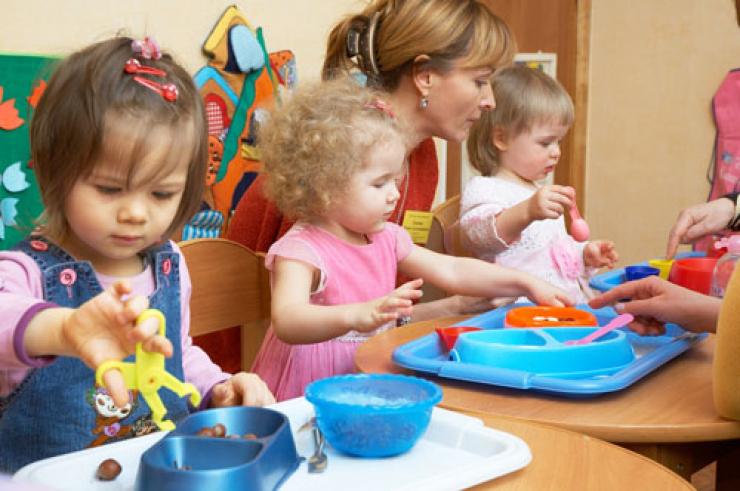 